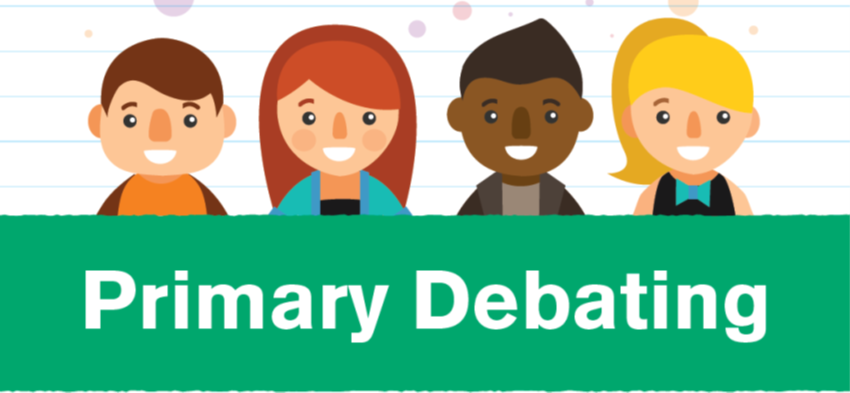 Concern Worldwide Teacher Training SessionsWednesday, 19th October 2016InWaterford Teachers’ Centre4 p.m. – 6 p.m.Concern Worldwide invites teachers participating in the Concern Primary Debates Programme to an interactive training session. Teachers will receive practical advice and tips on how to successfully integrate the Debates programme within their classroom.  Please email lillianpurcell@wtc.ie or ring Lillian 051 311000 to book a place.Teachers will receive:Lesson plans on how to incorporate Debating into the classroom.Debating methodologies.Tips on how to approach motions with a class group.Advice on tackling development issues.New handbook with rules and regulations for the programme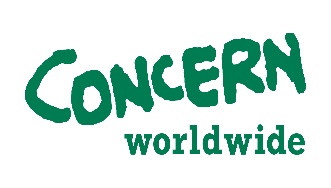 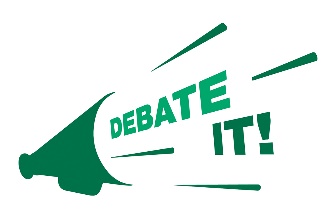 